JÍDELNÍČEK 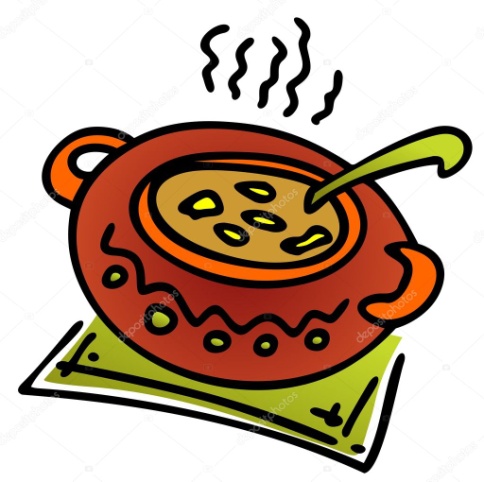 Týden od 13.12.–17.12.2021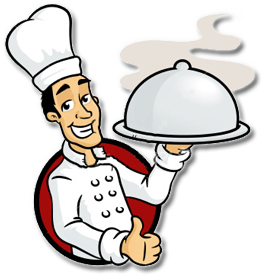  Změna jídelníčku vyhrazena, přejeme Vám DOBROU CHUŤ   